Request Reference: 17181732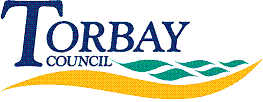 Date received: 22 February 2018Date response sent: 20 March 2018Proposed Open Spaces StrategyIn relation to the above, I would like answers to the following questions:1.	When was the work required to produce this strategy put out to tender?	No tender was required in accordance with Torbay Council’s Financial Regulations.2.	Where was it advertised?	N/A3.	How many tenders were received?	N/A4.	Why was the tender from Groundwork South accepted over others?	N/A5.	What is the total cost?	£13,670 + VAT6.	Why has a current contract provider been commissioned to undertake this consultation? 	Torbay Council has an existing contract with Groundwork South and it is cost effective, in skill and operationally, to use them above others.7.	Why has the expertise and local knowledge of the CDT not been used, particularly for the survey and analysis?	Groundwork South, in partnership with Torbay Council, support Torbay Community Development Trust in delivering projects outside their scope of expertise. This is an agreed working relationship.8.	As Groundwork South appears to have been commissioned for this piece of work, please confirm that they would not be permitted to tender for any future contract in regard to open spaces, because of conflict of interest. 	No conflict of interest is known.9.	As beaches are being included as part of any future open space strategy, how are beach users (such as beach hut users) and leaseholders of concessions being consulted?	All members of the public will be able to participate in the public consultation of the Open Space Strategy. 